Jonathan			: C/o- +971502360357					- French nationality				: jonathan.344944@2freemail.com 			- Driving License
PROFESSIONAL SKILLS :Technical skills: OS Windows, Windows Server 2008, IIS 7 & 7.5, Tomcat, SharePoint 2007 & 2010, WebTrends Analytics, SmartSignal, PI Systems (OSIsoft), NetworksMethodology: experience inITIL,drafting specifications book, test books, project management skills 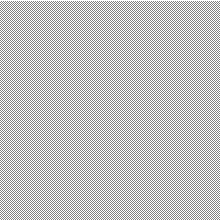 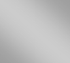 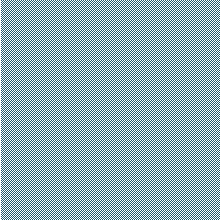 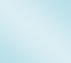 WORK EXPERIENCE:December 2014–November 2016IS&T Assistant Project ManagerTOTAL EP RussiaProject to automate daily production reports for Khariaga oilplant with PI, PI-AF, and additionalprojects to automate processes with SharePoint Workflows.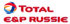 October 2012 - March 2014Release and Deployment IntegratorSOGETI Group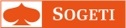 Build, Release and Deployment Integrator on behalf of SPIRIT Contract (outsourcing contract) for Total Group.Drafting technical architecture and release documentation. Releasing software into production and deploying to testing environment.October 2010 - September 2012	Software Manager	TOTAL Group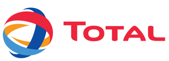 Software Manager of WebTrends Analytics at Total Exploration & Production, IT Production Department. Working with ITIL (incident andchange management) and CMDB. Making analyses for Total’s intranet and improvement of server infrastructure for WebTrends.September 2008 – September 2010      ITHelpdesk Technician	EURALIS Group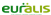 Worked on an IT Helpdesk (Level 1 & 2) for 850 users. Worked with Sysload SP Monitor designed for event management and service availability monitoring.EDUCATION AND PROGRAM:2014-2016: Volunteer for International Experience in Total EP Russia2012-2014:Master’s degree in IT Management at CESI Labege2010-2012:Four-year degree in Networking Administration at CESI Pau2008-2010:Two-year degree in IT Helpdesk at CESI Pau2006-2008:Medical School at Bordeaux’sVictorSegalenUniversity2006:High School Diploma, Science major, English-language European sectionSKILLS:Languages:				Certifications:· French: Native speaker				· ITIL v3 foundation			· English: Professional 				·TOEIC 810 points·Russian: Intermediate				·TORFL 1			INTERESTS:Leisure: drummer, travelling, pelota, rugbyMotivated IT Project Manager with strong internship experience in Oil&GasUser-oriented